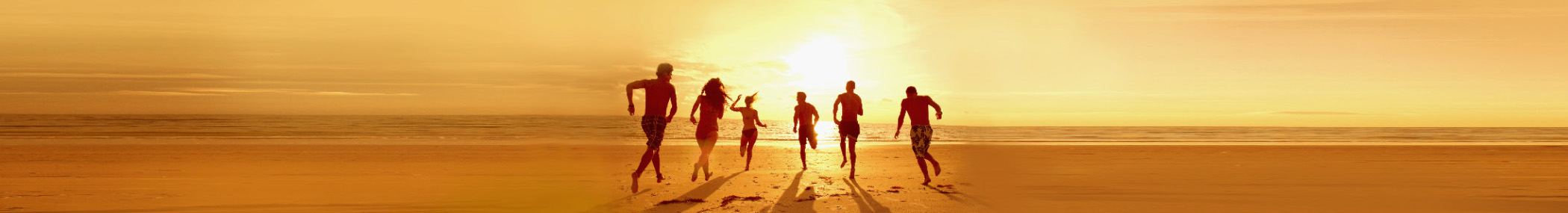 春假打包清單附註若要輕鬆新增更多類別，請執行以下操作：1. 在任一類別名稱上按一下，然後在 [表格工具] 的 [版面配置] 索引標籤上選擇 [選取表格]。2. 在 [常用] 索引標籤上選擇 [複製]，然後按 Ctrl+End 移至文件結尾處。3. 按下 Enter，然後在 [常用] 索引標籤上選擇 [貼上]。衣物盥洗用品重要文件醫療配件電子產品